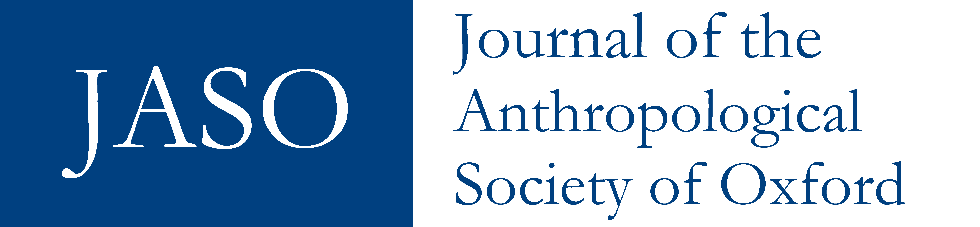 VOLUME XIV | 2022Editorial…………………………………………………………………………………….	 31 Dwelling practices and the reproduction of marginality among the Mbanderu of Ngamiland, Botswana………………………………………………………………………	 5Christopher Morton2 Arguments for humility: lessons for anthropologists from six texts…………………… 	31David Zeitlyn3 Good morning! Memes and the visual economy of images in contemporary India……	47Marcus Banks4 Fear and anthropology: a view from 1995……………………………………………. 	63Howard Morphy, Marcus Banks and R.H. BarnesAnthropology in translation (JASO occasional series)Editors’ introduction………………………………………………………………………	845 An aesthetics of norm-adherence: discourse and power in matrimonial and maraboutic relationships in Dakar………………………………………………………...	85Ismaël Moya (translated by David Zeitlyn)6 Reflections on modern sovereigns. Review Essay: Joseph Tonda. The modern sovereign: the body of power in Central Africa, trans. Chris Turner. London: Seagull Books 2021, 456 p. ISBN 9780857426888………………………………………  101Felix RoltBook reviewsLilia Moritz Schwarcz. Brazilian authoritarianism: past and present. Princeton: Princeton University Press 2022, 328 p. ISBN 9780691210919…………….  106Sebastian Antoine Eve Darian-Smith. Global burning: rising antidemocracy and the climate crisis. Stanford: Stanford University Press 2022, 230 p. ISBN 9781503631083……………….  108Elaine (Yiling) HuPascal Ménoret. Graveyard of clerics: everyday activism in Saudi Arabia. Stanford: Stanford University Press 2020, 264 p. ISBN 9781503612464………………110Frederike BrockhovenSonia Ahsan-Tirmizi. Pious peripheries: runaway women in post-Taliban Afghanistan. Stanford: Stanford University Press 2021, 256 p. ISBN 9781503614710……………... 113Juliette FoulonLeah Zani. Strike patterns: notes from postwar Laos. Stanford: Stanford University Press, 2022, 208 p. ISBN 9781503611733…………….. 116Luise EderAparecida Vilaça. Paletó and me: memories of my indigenous father, trans. David Rodgers. Stanford: Stanford University Press 2021, 232 p. ISBN 9781503629332……………... 118Niklas HartmannSophie Chao. In the shadow of the palms: more-than-human becomings in West Papua. Durham: Duke University Press 2022, 336 p. ISBN 9781478018247….. 121Sebastian Antoine